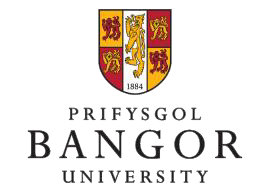 Doctorate Extension Scheme Bangor UniversityTo be completed by students who wish to apply to for a visa under the Tier 4 Doctorate Extension Scheme.The form is to be checked by the International Student Support Office and then submitted with a copy of the current Passport and Visa to the Immigration Team, Governance & Compliance, Penbre Building, College Road, Bangor, LL57 2DG email: immigration@bangor.ac.uk.A fee of £100.00 will be levied for this scheme by Bangor University.Before you return the form you must ensure ALL sections are complete and accurate.For further information please look up this link: http://www.bangor.ac.uk/international/support/doctorateSTUDENT'S DETAILSSTUDENT'S DETAILSSTUDENT'S DETAILSSTUDENT'S DETAILSStudent Number500500500Family NameGiven NameDate of Birth (DD/MM/YYYY)NationalityPassport NumberPersonal Email AddressTelephone NumberCOURSE DETAILSCOURSE DETAILSCOURSE DETAILSFull Course Name (including subject area)Expected QualificationWas ATAS Required?Viva DateExpected Date of Final SubmissionName of SupervisorSupervisor 's Email AddressCURRENT VISA DETAILSCURRENT VISA DETAILSVisa Type (e.g. Tier 4)Visa Start DateVisa End DateAny other relevant information:Any other relevant information:DECLARATIONSDECLARATIONSI confirm that all the details provided above are complete and accurate. I confirm that the date I have provided for final submission is based on the recommendation of the exam panel. I understand that I cannot submit an application for a Tier 4 (DES) visa after I have submitted my final thesis. I, the student am aware of my responsibility to abide by the conditions of both Bangor University and the Immigration and Visa Authority.Signed (student):	Date:Signed (supervisor):	Date:For International Support Office Only:Checked by:	Date:Academic Registry Staff OnlyFee paid (£100.00)	Date:I confirm that all the details provided above are complete and accurate. I confirm that the date I have provided for final submission is based on the recommendation of the exam panel. I understand that I cannot submit an application for a Tier 4 (DES) visa after I have submitted my final thesis. I, the student am aware of my responsibility to abide by the conditions of both Bangor University and the Immigration and Visa Authority.Signed (student):	Date:Signed (supervisor):	Date:For International Support Office Only:Checked by:	Date:Academic Registry Staff OnlyFee paid (£100.00)	Date: